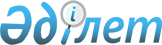 О внесении изменения в приказ исполняющего обязанности Министра цифрового развития, инноваций и аэрокосмической промышленности Республики Казахстан от 22 июля 2019 года № 169/НҚ "Об утверждении Положения республиканского государственного учреждения "Комитет по информационной безопасности Министерства цифрового развития, инноваций и аэрокосмической промышленности Республики Казахстан"Приказ Министра цифрового развития, инноваций и аэрокосмической промышленности Республики Казахстан от 31 декабря 2019 года № 376/НҚ
      В соответствии с постановлением Правительства Республики Казахстан от 12 июля 2019 года № 501 "О мерах по реализации Указа Президента Республики Казахстан от 17 июня 2019 года № 24 "О мерах по дальнейшему совершенствованию системы государственного управления Республики Казахстан", ПРИКАЗЫВАЮ:
      1. Внести в приказ исполняющего обязанности Министра цифрового развития, инноваций и аэрокосмической промышленности Республики Казахстан от 22 июля 2019 года № 169/НҚ "Об утверждении Положения республиканского государственного учреждения "Комитет по информационной безопасности Министерства цифрового развития, инноваций и аэрокосмической промышленности Республики Казахстан" следующее изменение:
      в Положении республиканского государственного учреждения "Комитет по информационной безопасности Министерства цифрового развития, инноваций и аэрокосмической промышленности Республики Казахстан", утвержденном указанным приказом:
      в пункте 14:
      подпункт 38) исключить.
      2. Комитету по информационной безопасности Министерства цифрового развития, инноваций и аэрокосмической промышленности Республики Казахстан в установленном законодательством Республики Казахстан порядке обеспечить:
      1) в течение десяти календарных дней со дня подписания настоящего приказа направление его на казахском и русском языках в Республиканское государственное предприятие на праве хозяйственного ведения "Институт законодательства и правовой информации Республики Казахстан" для официального опубликования и включения в Эталонный контрольный банк нормативных правовых актов Республики Казахстан;
      2) извещение регистрирующего органа о внесении изменения в Положение республиканского государственного учреждения "Комитет по информационной безопасности Министерства цифрового развития, инноваций и аэрокосмической промышленности Республики Казахстан";
      3) размещение настоящего приказа на интернет-ресурсе Министерства цифрового развития, инноваций и аэрокосмической промышленности Республики Казахстан.
      3. Контроль за исполнением настоящего приказа возложить на курирующего вице-министра цифрового развития, инноваций и аэрокосмической промышленности Республики Казахстан.
      4. Настоящий приказ вводится в действие со дня его подписания.
					© 2012. РГП на ПХВ «Институт законодательства и правовой информации Республики Казахстан» Министерства юстиции Республики Казахстан
				
      Министр цифрового развития,
инноваций и аэрокосмической
промышленности
Республики Казахстан 

А. Жумагалиев
